Threat AssessmentCASE MANAGEMENT FORMThreat Assessment Process Flowchart: This forms the basis for threat assessment procedures and case formulation.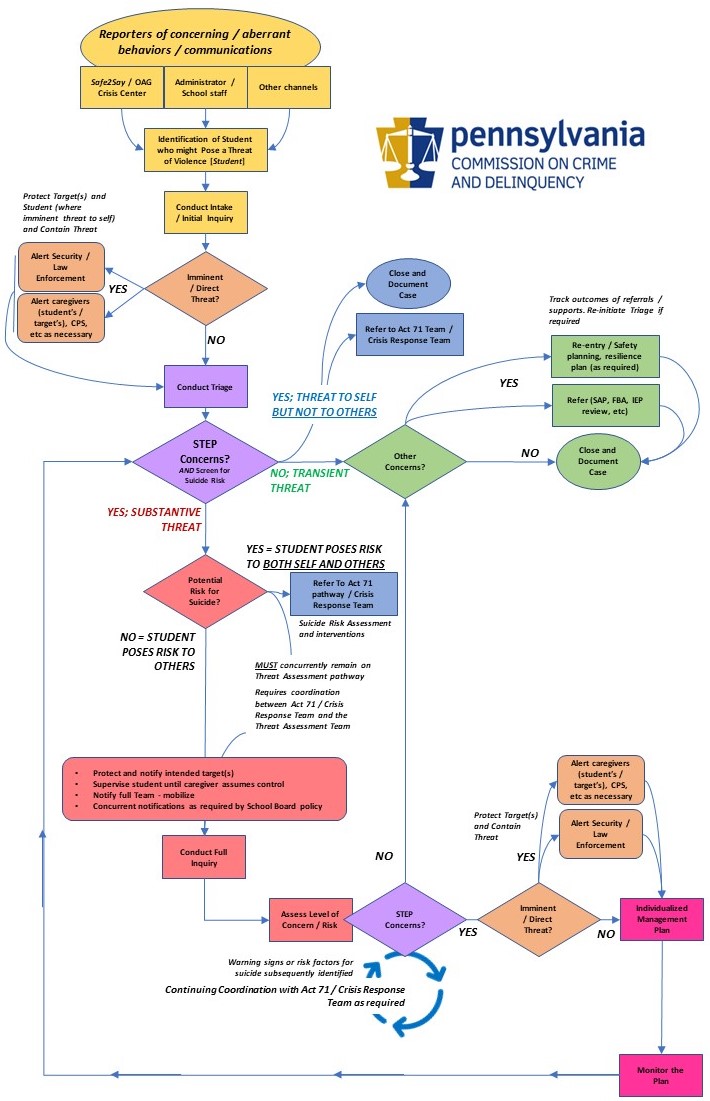 THREAT ASSESSMENT CASE MANAGEMENT FORM*If more than one student subject of concern or more than one target in this incident, attach additional copies of this page.*If more than two witnesses in this incident, attach additional copies of this page.*Attach additional copies of this page or supporting documentation if needed.ONLY ONCE THE IMMINENT / DIRECT THREAT IS CONTAINED CAN THE THREAT ASSESSMENT TEAM PROCEED TO PART 3*For Imminent/Direct Threats, initiate full threat assessment inquiry once the student, target, and environment are made safe.TRIAGE COMPLETED BY:___________________________________  _________________ ___________________________________  _________   Name					           Position                            Signature                                                                      DateREVIEWED BY:___________________________________  _________________ ___________________________________  _________   Name					           Position                            Signature                                                                      Date*If more than one student subject of concern or more than one parent/guardian interview, attach additional copies of this page.*If additional contributors in this incident, attach additional copies of this page.FULL INQUIRY COMPLETED BY:___________________________________  _________________ ___________________________________  _________   Name					           Position                            Signature                                                                      DateREVIEWED BY:___________________________________  _________________ ___________________________________  _________   Name					           Position                            Signature                                                                      DatePART 1: INTAKE / INITIAL INQUIRYPART 1: INTAKE / INITIAL INQUIRYPART 1: INTAKE / INITIAL INQUIRYPerson Completing Form: Person Completing Form: Position: Date Reported: Time:        AM            PMWas this a Safe2Say Something Report?         Yes          NoWas this a Safe2Say Something Report?         Yes          NoIf Yes; Safe2Say Something Ref#:REPORTING PARTY:REPORTING PARTY:REPORTING PARTY:Name: Name: Position (circle):          Student          Teacher     Administrator          Staff                Volunteer     Parent/Guardian            Anonymous     Other:__________________________Contact Phone:Contact Phone:Position (circle):          Student          Teacher     Administrator          Staff                Volunteer     Parent/Guardian            Anonymous     Other:__________________________School/Program/Grade:School/Program/Grade:Position (circle):          Student          Teacher     Administrator          Staff                Volunteer     Parent/Guardian            Anonymous     Other:__________________________Did you witness this threat?       Yes          NoIf NO, how did you learn about it?If NO, how did you learn about it?STUDENT WHO MAY POSE A THREAT OF VIOLENCE (SUBJECT OF CONCERN):STUDENT WHO MAY POSE A THREAT OF VIOLENCE (SUBJECT OF CONCERN):STUDENT WHO MAY POSE A THREAT OF VIOLENCE (SUBJECT OF CONCERN):STUDENT WHO MAY POSE A THREAT OF VIOLENCE (SUBJECT OF CONCERN):STUDENT WHO MAY POSE A THREAT OF VIOLENCE (SUBJECT OF CONCERN):Student Name:Student Name:Student Name:Student Name:Grade:Date of Incident: Time:         AM            PMTime:         AM            PMTime:         AM            PMStudent ID:Location of Incident:Location of Incident:Location of Incident:Mode (circle):     In-Person           Phone            Text            Letter        Social Media      Internet        Email            Gesture     Other:______________________Mode (circle):     In-Person           Phone            Text            Letter        Social Media      Internet        Email            Gesture     Other:______________________Did the threat involve a weapon?       Yes          NoDid the threat involve a weapon?       Yes          NoDid the threat involve a weapon?       Yes          NoIf yes, identify type of weapon: If yes, identify type of weapon: Name(s) of any witnesses: Name(s) of any witnesses: Name(s) of any witnesses: Name(s) of any witnesses: Name(s) of any witnesses: Description of Concerning Behaviors or Communications (Use additional paper if needed to provide as much detail as possible, including language quoted. Attach copies of files/images/videos received in writing or electronically):Description of Concerning Behaviors or Communications (Use additional paper if needed to provide as much detail as possible, including language quoted. Attach copies of files/images/videos received in writing or electronically):Description of Concerning Behaviors or Communications (Use additional paper if needed to provide as much detail as possible, including language quoted. Attach copies of files/images/videos received in writing or electronically):Description of Concerning Behaviors or Communications (Use additional paper if needed to provide as much detail as possible, including language quoted. Attach copies of files/images/videos received in writing or electronically):Description of Concerning Behaviors or Communications (Use additional paper if needed to provide as much detail as possible, including language quoted. Attach copies of files/images/videos received in writing or electronically):Does this student have an IEP/504?      Yes          NoDoes this student have an IEP/504?      Yes          NoIf yes/unknown, contact Director of Special Education.DATE/TIME notified:If yes/unknown, contact Director of Special Education.DATE/TIME notified:If yes/unknown, contact Director of Special Education.DATE/TIME notified:PART 1: INTAKE / INITIAL INQUIRY | SUBJECT AND TARGET INQUIRIESPART 1: INTAKE / INITIAL INQUIRY | SUBJECT AND TARGET INQUIRIESPART 1: INTAKE / INITIAL INQUIRY | SUBJECT AND TARGET INQUIRIESPART 1: INTAKE / INITIAL INQUIRY | SUBJECT AND TARGET INQUIRIESPART 1: INTAKE / INITIAL INQUIRY | SUBJECT AND TARGET INQUIRIESStudent Engaging in Threatening or Otherwise Concerning Behavior:(If more than one student, complete additional forms)Student Interview Summary: TARGET (1):TARGET (1):TARGET (1):TARGET (1):Name:Name:Name:ID#:Relationship to STUDENT [SUBJECT OF CONCERN]: Relationship to STUDENT [SUBJECT OF CONCERN]: Position (circle):          Student          Teacher     Administrator             Staff            Volunteer     Parent/Guardian            Contractor     Other:__________________________Position (circle):          Student          Teacher     Administrator             Staff            Volunteer     Parent/Guardian            Contractor     Other:__________________________School/Program/Grade:School/Program/Grade:Position (circle):          Student          Teacher     Administrator             Staff            Volunteer     Parent/Guardian            Contractor     Other:__________________________Position (circle):          Student          Teacher     Administrator             Staff            Volunteer     Parent/Guardian            Contractor     Other:__________________________Did you witness this threat?        Yes          NoIf NO, how did you learn about it?If NO, how did you learn about it?If NO, how did you learn about it?Emergency Contact NAME:Emergency Contact NAME:Emergency Contact Number: Emergency Contact Number: Target Interview Summary:Target Interview Summary:Target Interview Summary:Target Interview Summary:PART 1: INTAKE / INITIAL INQUIRY | WITNESS INQUIRIESWITNESS (1):WITNESS (1):WITNESS (1):Name:Name:ID#:Relationship to STUDENT: Position (circle):          Student          Teacher     Administrator             Staff            Volunteer     Parent/Guardian            Contractor     Other:__________________________Position (circle):          Student          Teacher     Administrator             Staff            Volunteer     Parent/Guardian            Contractor     Other:__________________________School/Program/Grade:Position (circle):          Student          Teacher     Administrator             Staff            Volunteer     Parent/Guardian            Contractor     Other:__________________________Position (circle):          Student          Teacher     Administrator             Staff            Volunteer     Parent/Guardian            Contractor     Other:__________________________Emergency Contact NAME:Emergency Contact Number: Emergency Contact Number: Witness Interview Summary:Witness Interview Summary:Witness Interview Summary:WITNESS (2):WITNESS (2):WITNESS (2):Name:Name:ID#:Relationship to STUDENT: Position (circle):          Student          Teacher     Administrator             Staff            Volunteer     Parent/Guardian            Contractor     Other:__________________________Position (circle):          Student          Teacher     Administrator             Staff            Volunteer     Parent/Guardian            Contractor     Other:__________________________School/Program/Grade:Position (circle):          Student          Teacher     Administrator             Staff            Volunteer     Parent/Guardian            Contractor     Other:__________________________Position (circle):          Student          Teacher     Administrator             Staff            Volunteer     Parent/Guardian            Contractor     Other:__________________________Emergency Contact NAME:Emergency Contact Number: Emergency Contact Number: Witness Interview Summary:Witness Interview Summary:Witness Interview Summary:PART 1: INTAKE / INITIAL INQUIRY | RECORD REVIEW & OUTCOME OF SEARCH OF PERSON / PROPERTY RECORDS CHECKEDS=SignificantNS=Not SignificantNA=Not ApplicableRemarks [include only where associated with significant findings]PhotoS   S        NS        NAPrior Threat Assessment Case(s)S   S        NS        NAPrior Act 71/Suicide Risk Case(s)S   S        NS        NAHealth RecordsS   S        NS        NASAP ReferralsS   S        NS        NAConduct/DisciplineS   S        NS        NAClass ScheduleS   S        NS        NAAcademic RecordsS   S        NS        NAIEP/504S   S        NS        NARecords from prior schoolsS   S        NS        NAMental Health EvaluationsS   S        NS        NACriminal RecordsS   S        NS        NALaw Enforcement ContactsS   S        NS        NAJuvenile Probation RecordsS   S        NS        NADriver License InformationS   S        NS        NAVehicle/Parking InformationS   S        NS        NASRO/School Police ContactsS   S        NS        NAProtective/No Contact OrdersS   S        NS        NANo Trespass NoticeS   S        NS        NAWeapons Permit(s)S   S        NS        NASocial Media PresenceS   S        NS        NAInternet Usage/Search HistoryS   S        NS        NATitle IX ActionsS   S        NS        NASearch of person or property  S   S        NS        NARecords from Outside Agencies (e.g. social services/mental health)S   S        NS        NAOther (Describe):S   S        NS        NAPART 2: IMMINENT/DIRECT THREATSPART 2: IMMINENT/DIRECT THREATSPART 2: IMMINENT/DIRECT THREATSPART 2: IMMINENT/DIRECT THREATSDid the student subject of concern identify a direct target?        Yes          NoDid the student subject of concern identify a direct target?        Yes          NoDid the student subject of concern identify a direct target?        Yes          NoIf yes, include NAME(S) of targets:Were target(s) notified?        Yes          NoDate/Time notified: Were parents of target(s) notified?              Yes          NoDate/Time notified and Name of Parent/Guardian:Were parents of target(s) notified?              Yes          NoDate/Time notified and Name of Parent/Guardian:Were parents of target(s) notified?              Yes          NoDate/Time notified and Name of Parent/Guardian:Is this an imminent threat requiring law enforcement attendance?         Yes          NoIs medical attention required?                                                                                                             Yes          NoIs this an imminent threat requiring law enforcement attendance?         Yes          NoIs medical attention required?                                                                                                             Yes          NoThe following have been notified (circle): 9-1-1      SRO/School Police        Building Principal       SuperintendentOther Threat Assessment Team Members              Parents/GuardiansSchool Safety and Security Coordinator       Children & Youth ServicesThe following have been notified (circle): 9-1-1      SRO/School Police        Building Principal       SuperintendentOther Threat Assessment Team Members              Parents/GuardiansSchool Safety and Security Coordinator       Children & Youth ServicesIs there imminent suicide risk?                      Yes          NoIf YES, DO NOT LEAVE THE STUDENT ALONE.   Is there imminent suicide risk?                      Yes          NoIf YES, DO NOT LEAVE THE STUDENT ALONE.   Is there imminent suicide risk?                      Yes          NoIf YES, DO NOT LEAVE THE STUDENT ALONE.   If YES, have parents been notified?              Yes          NoFor all imminent/direct threats, protect target(s) and student (for threat to self) and contain threat.For all imminent/direct threats, protect target(s) and student (for threat to self) and contain threat.For all imminent/direct threats, protect target(s) and student (for threat to self) and contain threat.For all imminent/direct threats, protect target(s) and student (for threat to self) and contain threat.Additional Information Regarding the Reported Student or Incident/Behavior:Additional Information Regarding the Reported Student or Incident/Behavior:Additional Information Regarding the Reported Student or Incident/Behavior:Additional Information Regarding the Reported Student or Incident/Behavior:Is this student acting alone?        Yes          No If No, include NAME(S) of others also engaging in concerning behaviors/communications:Is this student acting alone?        Yes          No If No, include NAME(S) of others also engaging in concerning behaviors/communications:Is this student acting alone?        Yes          No If No, include NAME(S) of others also engaging in concerning behaviors/communications:Is this student acting alone?        Yes          No If No, include NAME(S) of others also engaging in concerning behaviors/communications:PARENT/GUARDIAN CONTACT (Coordinate with Building Principal):PARENT/GUARDIAN CONTACT (Coordinate with Building Principal):PARENT/GUARDIAN CONTACT (Coordinate with Building Principal):Parent Guardian NAME(S): Parent Guardian NAME(S): Contact Phone Number(s):Date Notified: Method of Contact:Method of Contact:Name of Staff who Contacted Parent(s)/Guardian(s)Name of Staff who Contacted Parent(s)/Guardian(s)Name of Staff who Contacted Parent(s)/Guardian(s)PART 3: TRIAGE (Questions adapted from INVESTIGATIVE THEMES described by the National Threat Assessment Center (NTAC))PART 3: TRIAGE (Questions adapted from INVESTIGATIVE THEMES described by the National Threat Assessment Center (NTAC))PART 3: TRIAGE (Questions adapted from INVESTIGATIVE THEMES described by the National Threat Assessment Center (NTAC))INVESTIGATIVE THEMESSIGNIFICANT FINDINGSMotive: Does the student have motive(s) or grievances? What first brought them to someone’s attention?  Yes       No      UnknownCommunications: Has the student engaged in concerning, or otherwise threatening communications suggesting ideas, intent, planning or preparation for violence?  Yes       No      UnknownInappropriate Interests: Has the student shown any inappropriate interest in, fascination, and / or identification with other incidents of mass attacks or other acts of targeted violence?  Yes       No      UnknownWeapons Access: Does the student have (or are they developing) the capacity to carry out an act of targeted violence?  Yes       No      UnknownStressors: Has, or is, the student experiencing stressful events, setbacks, challenges or losses or are there circumstances that may affect the likelihood of an escalation to violent behavior?  Yes       No      UnknownDesperation or Despair: Is the student experiencing hopelessness, desperation, and/or despair?  Yes       No      UnknownMental Health Disorders and Developmental Issues: Does the student have a diagnosed mental health disorder or developmental issue or exhibit behaviors that suggest a mental health disorder or developmental issue?  Yes       No      UnknownViolence as an Option: Does the student see violence as an acceptable, desirable (only?) way to solve a problem?  Yes       No      UnknownConcerned Others: Are other people concerned about the student’s potential for violence?  Yes       No      UnknownPlanning and Capacity to Carry Out an Attack: Does the student have the ability, intent and will to plan and carry out an attack?  Yes       No      UnknownConsistency: Are the student’s conversation and “story” consistent with his or her actions?  Yes       No      UnknownProtective Factors: Does the student have a positive, trusting, sustained relationship with at least one responsible person?  Yes       No      UnknownTRIAGE NOTES (Also refer to Appendix 1 for case formulation): THREAT CLASSIFICATION THREAT CLASSIFICATION THREAT CLASSIFICATION THREAT CLASSIFICATION      No Threat / Transient Threat     Substantive Threat      Imminent/Direct Threat      Threat to SELF TRIAGE RECOMMENDATION:TRIAGE RECOMMENDATION:TRIAGE RECOMMENDATION:    No Threat / Transient Threat:DOCUMENT & CLOSE CASEUNLESS OTHER CONCERNS EXIST – IN WHICH CASE CONDUCT RE-ENTRY / SAFETY PLANNING AND / OR REFER (E.G., TO SAP)    Unknown or Substantive Threat:INITIATE FULL INQUIRYImminent/Direct ThreatINITIATE CRISIS RESPONSE PROTOCOL (CRP) FROM EMERGENCY OPERATIONS PLAN*Threat to SELFREFERRAL(S)CLOSE THREAT ASSESSMENT CASE UNLESS THREAT TO OTHERS IS ALSO PRESENTPART 4: THREAT TO SELFFor All Threats to Self, Implement the Following:Refer to Act 71 Team / Crisis Response Team (CRT)Close and Document CaseShould the Act 71 Team / CRT identify potential for thereat to others, refer back to the Threat Assessment TeamPART 5: TRANSIENT THREATSPART 5: TRANSIENT THREATSAre OTHER Concerns Present?  Yes       No      UnknownIf NO OTHER Concerns, Close and Document CaseIf NO OTHER Concerns, Close and Document CaseIf YES, OTHER Concerns are Present or Unknown, Then Implement the Following:Re-Entry / Safety Planning; Resilience Plan (as required)Referrals (SAP, FBA, IEP Review, etc.)Track Outcomes of Referrals / Supports; Re-Initiate Triage if RequiredIf YES, OTHER Concerns are Present or Unknown, Then Implement the Following:Re-Entry / Safety Planning; Resilience Plan (as required)Referrals (SAP, FBA, IEP Review, etc.)Track Outcomes of Referrals / Supports; Re-Initiate Triage if RequiredPART 6: SUBSTANTIVE THREATS – FULL INQUIRYPART 6: SUBSTANTIVE THREATS – FULL INQUIRYIs there also potential suicide risk?               Yes          NoIf YES, DO NOT LEAVE THE STUDENT ALONE.   If YES, RETURN to PART 4Student remains on Threat Assessment PathwayAct 71 Team / CRT coordinate with TAT     For ALL Substantive Threats, Implement the Following:Protect and notify intended target(s)Supervise student until caregiver assumes controlNotify full team – mobilizeConcurrent notifications as required by School Board Policy     For ALL Substantive Threats, Implement the Following:Protect and notify intended target(s)Supervise student until caregiver assumes controlNotify full team – mobilizeConcurrent notifications as required by School Board PolicyCONDUCT FULL INQUIRY & ASSESS LEVEL OF CONCERN / RISKCONDUCT FULL INQUIRY & ASSESS LEVEL OF CONCERN / RISKStudent Engaging in Threatening or Otherwise Concerning Behavior:(If more than one student, complete additional forms)Student Interview Summary (A more in-depth interview may be conducted for substantive threats. Provide detail here): PARENT/GUARDIAN INTERVIEWPARENT/GUARDIAN INTERVIEWName:Relationship to STUDENT [SUBJECT OF CONCERN]: Parent/Guardian Interview Summary:Parent/Guardian Interview Summary:CONTRIBUTOR INTERVIEW (May include other caregivers, teachers/school staff, police/SRO, community-based providers, other students, etc.)CONTRIBUTOR INTERVIEW (May include other caregivers, teachers/school staff, police/SRO, community-based providers, other students, etc.)CONTRIBUTOR INTERVIEW (May include other caregivers, teachers/school staff, police/SRO, community-based providers, other students, etc.)Name:Name:ID#:Relationship to STUDENT: Position (circle):          Student          Teacher     Administrator             Staff            Volunteer     Parent/Guardian            Contractor     Other:__________________________Position (circle):          Student          Teacher     Administrator             Staff            Volunteer     Parent/Guardian            Contractor     Other:__________________________School/Program/Grade:Position (circle):          Student          Teacher     Administrator             Staff            Volunteer     Parent/Guardian            Contractor     Other:__________________________Position (circle):          Student          Teacher     Administrator             Staff            Volunteer     Parent/Guardian            Contractor     Other:__________________________Emergency Contact NAME:Emergency Contact Number: Emergency Contact Number: Interview Summary:Interview Summary:Interview Summary:CONTRIBUTOR INTERVIEW (May include other caregivers, teachers/school staff, police/SRO, community-based providers, other students, etc.)CONTRIBUTOR INTERVIEW (May include other caregivers, teachers/school staff, police/SRO, community-based providers, other students, etc.)CONTRIBUTOR INTERVIEW (May include other caregivers, teachers/school staff, police/SRO, community-based providers, other students, etc.)Name:Name:ID#:Relationship to STUDENT: Position (circle):          Student          Teacher     Administrator             Staff            Volunteer     Parent/Guardian            Contractor     Other:__________________________Position (circle):          Student          Teacher     Administrator             Staff            Volunteer     Parent/Guardian            Contractor     Other:__________________________School/Program/Grade:Position (circle):          Student          Teacher     Administrator             Staff            Volunteer     Parent/Guardian            Contractor     Other:__________________________Position (circle):          Student          Teacher     Administrator             Staff            Volunteer     Parent/Guardian            Contractor     Other:__________________________Emergency Contact NAME:Emergency Contact Number: Emergency Contact Number: Interview Summary:Interview Summary:Interview Summary:CONTRIBUTOR INTERVIEW (May include other caregivers, teachers/school staff, police/SRO, community-based providers, other students, etc.)CONTRIBUTOR INTERVIEW (May include other caregivers, teachers/school staff, police/SRO, community-based providers, other students, etc.)CONTRIBUTOR INTERVIEW (May include other caregivers, teachers/school staff, police/SRO, community-based providers, other students, etc.)Name:Name:ID#:Relationship to STUDENT: Position (circle):          Student          Teacher     Administrator             Staff            Volunteer     Parent/Guardian            Contractor     Other:__________________________Position (circle):          Student          Teacher     Administrator             Staff            Volunteer     Parent/Guardian            Contractor     Other:__________________________School/Program/Grade:Position (circle):          Student          Teacher     Administrator             Staff            Volunteer     Parent/Guardian            Contractor     Other:__________________________Position (circle):          Student          Teacher     Administrator             Staff            Volunteer     Parent/Guardian            Contractor     Other:__________________________Emergency Contact NAME:Emergency Contact Number: Emergency Contact Number: Interview Summary:Interview Summary:Interview Summary:CONTRIBUTOR INTERVIEW (May include other caregivers, teachers/school staff, police/SRO, community-based providers, other students, etc.)CONTRIBUTOR INTERVIEW (May include other caregivers, teachers/school staff, police/SRO, community-based providers, other students, etc.)CONTRIBUTOR INTERVIEW (May include other caregivers, teachers/school staff, police/SRO, community-based providers, other students, etc.)Name:Name:ID#:Relationship to STUDENT: Position (circle):          Student          Teacher     Administrator             Staff            Volunteer     Parent/Guardian            Contractor     Other:__________________________Position (circle):          Student          Teacher     Administrator             Staff            Volunteer     Parent/Guardian            Contractor     Other:__________________________School/Program/Grade:Position (circle):          Student          Teacher     Administrator             Staff            Volunteer     Parent/Guardian            Contractor     Other:__________________________Position (circle):          Student          Teacher     Administrator             Staff            Volunteer     Parent/Guardian            Contractor     Other:__________________________Emergency Contact NAME:Emergency Contact Number: Emergency Contact Number: Interview Summary:Interview Summary:Interview Summary:PART 6: SUBSTANTIVE THREATS – FULL INQUIRY (Questions adapted from INVESTIGATIVE THEMES described by the National Threat Assessment Center (NTAC)) – The themes explored here deliberately replicate those used at the Triage stage (PART 3) as they are consistently valid in the assessment of threat for violence. At FULL INQUIRY however, greater detail, including from other contributor interviews / information is generated PART 6: SUBSTANTIVE THREATS – FULL INQUIRY (Questions adapted from INVESTIGATIVE THEMES described by the National Threat Assessment Center (NTAC)) – The themes explored here deliberately replicate those used at the Triage stage (PART 3) as they are consistently valid in the assessment of threat for violence. At FULL INQUIRY however, greater detail, including from other contributor interviews / information is generated PART 6: SUBSTANTIVE THREATS – FULL INQUIRY (Questions adapted from INVESTIGATIVE THEMES described by the National Threat Assessment Center (NTAC)) – The themes explored here deliberately replicate those used at the Triage stage (PART 3) as they are consistently valid in the assessment of threat for violence. At FULL INQUIRY however, greater detail, including from other contributor interviews / information is generated PART 6: SUBSTANTIVE THREATS – FULL INQUIRY (Questions adapted from INVESTIGATIVE THEMES described by the National Threat Assessment Center (NTAC)) – The themes explored here deliberately replicate those used at the Triage stage (PART 3) as they are consistently valid in the assessment of threat for violence. At FULL INQUIRY however, greater detail, including from other contributor interviews / information is generated INVESTIGATIVE THEMESSIGNIFICANT FINDINGSMotive: Does the student have motive(s) or grievances? What first brought them to someone’s attention?  Yes       No      UnknownCommunications: Has the student engaged in concerning, or otherwise threatening communications suggesting ideas, intent, planning or preparation for violence?    Yes       No      UnknownInappropriate Interests: Has the student shown any inappropriate interest in, fascination, and / or identification with other incidents of mass attacks or other acts of targeted violence?  Yes       No      UnknownWeapons Access: Does the student have (or are they developing) the capacity to carry out an act of targeted violence?  Yes       No      UnknownStressors: Has, or is, the student experiencing stressful events, setbacks, challenges or losses or are there circumstances that may affect the likelihood of an escalation to violent behavior?  Yes       No      UnknownDesperation or Despair: Is the student experiencing hopelessness, desperation, and/or despair?  Yes       No      UnknownMental Health Disorders and Developmental Issues: Does the student have a diagnosed mental health disorder or developmental issue or exhibit behaviors that suggest a mental health disorder or developmental issue?  Yes       No      UnknownViolence as an Option: Does the student see violence as an acceptable, desirable (only?) way to solve a problem?  Yes       No      UnknownConcerned Others: Are other people concerned about the student’s potential for violence?  Yes       No      UnknownPlanning and Capacity to Carry Out an Attack: Does the student have the ability, intent and will to plan and carry out an attack?  Yes       No      UnknownConsistency: Are the student’s conversation and “story” consistent with his or her actions?  Yes       No      UnknownProtective Factors: Does the student have a positive, trusting, sustained relationship with at least one responsible person?  Yes       No      UnknownFULL INQUIRY NOTES (Also refer to Appendix 1 for case formulation):FULL INQUIRY NOTES (Also refer to Appendix 1 for case formulation):FULL INQUIRY NOTES (Also refer to Appendix 1 for case formulation):FULL INQUIRY NOTES (Also refer to Appendix 1 for case formulation):FULL INQUIRY: THREAT CLASSIFICATION FULL INQUIRY: THREAT CLASSIFICATION FULL INQUIRY: THREAT CLASSIFICATION FULL INQUIRY: THREAT CLASSIFICATION       Low/Transient      Moderate      High     Imminent/Direct ThreatHas subsequent suicide risk been noted?      Yes          NoIf YES, DO NOT LEAVE THE STUDENT ALONE.   If YES:Continue with Full Inquiry and assessment of level of risk to others; ANDRETURN to PART 4: THREAT TO SELFAct 71 Team / CRT coordinate with TATAre there STEP Concerns?                                Yes          NoIf NO, Return to Part 5: TRANSIENT THREATSAre there STEP Concerns?                                Yes          NoIf YES, Is this an Imminent/Direct Threat?           Yes         NoAre there STEP Concerns?                                Yes          NoIf this is an IMMINENT/DIRECT THREAT, RETURN to PART 2Are there STEP Concerns?                                Yes          NoIf this is NOT an IMMINENT/DIRECT THREAT, Implement the Following:Individualized Management Plan (PART 7)Monitor and update the Plan as requiredReturn to PART 3: TRIAGE: STEP CONCERNS to continue to monitor progress and screen suicide risk PART 7: CASE MANAGEMENT PLAN  PART 7: CASE MANAGEMENT PLAN  PART 7: CASE MANAGEMENT PLAN  PART 7: CASE MANAGEMENT PLAN  PART 7: CASE MANAGEMENT PLAN Student Name: ID:ID:ID:ID:INTERVENTION/TASKPERSON RESPONSIBLEPERSON RESPONSIBLEDATE DUEDATE DUESUBJECT INTERVENTIONS: De-escalate, contain, or control the individual who may take violent actionSUBJECT INTERVENTIONS: De-escalate, contain, or control the individual who may take violent actionSUBJECT INTERVENTIONS: De-escalate, contain, or control the individual who may take violent actionSUBJECT INTERVENTIONS: De-escalate, contain, or control the individual who may take violent actionSUBJECT INTERVENTIONS: De-escalate, contain, or control the individual who may take violent actionTARGET INTERVENTIONS: Decrease vulnerabilities of the targetTARGET INTERVENTIONS: Decrease vulnerabilities of the targetTARGET INTERVENTIONS: Decrease vulnerabilities of the targetTARGET INTERVENTIONS: Decrease vulnerabilities of the targetTARGET INTERVENTIONS: Decrease vulnerabilities of the targetENVIRONMENTAL INTERVENTIONS: Address environment and systems to discourage escalationENVIRONMENTAL INTERVENTIONS: Address environment and systems to discourage escalationENVIRONMENTAL INTERVENTIONS: Address environment and systems to discourage escalationENVIRONMENTAL INTERVENTIONS: Address environment and systems to discourage escalationENVIRONMENTAL INTERVENTIONS: Address environment and systems to discourage escalationPRECIPITATING EVENTS: Prepare and mitigate against precipitating events that may trigger adverse reactionsPRECIPITATING EVENTS: Prepare and mitigate against precipitating events that may trigger adverse reactionsPRECIPITATING EVENTS: Prepare and mitigate against precipitating events that may trigger adverse reactionsPRECIPITATING EVENTS: Prepare and mitigate against precipitating events that may trigger adverse reactionsPRECIPITATING EVENTS: Prepare and mitigate against precipitating events that may trigger adverse reactionsDATE FOR NEXT REVIEW:DATE FOR NEXT REVIEW:DATE FOR NEXT REVIEW:DATE FOR NEXT REVIEW:DATE FOR NEXT REVIEW:Print Name of Team Leader: Date: Date: Date: Date: Signature of Team Leader:Signature of Team Leader:Signature of Team Leader:Signature of Team Leader:Signature of Team Leader:PART 7: CASE MANAGEMENT PLAN | UPDATE              (To Be Updated Regularly While Case is Active) PART 7: CASE MANAGEMENT PLAN | UPDATE              (To Be Updated Regularly While Case is Active) PART 7: CASE MANAGEMENT PLAN | UPDATE              (To Be Updated Regularly While Case is Active) PART 7: CASE MANAGEMENT PLAN | UPDATE              (To Be Updated Regularly While Case is Active) PART 7: CASE MANAGEMENT PLAN | UPDATE              (To Be Updated Regularly While Case is Active) Student Name: Student Name: ID:ID:ID:INTERVENTION/TASKINTERVENTION/TASKINTERVENTION/TASKINTERVENTION/TASKINTERVENTION/TASKSUBJECT INTERVENTIONS: De-escalate, contain, or control the individual who may take violent actionSUBJECT INTERVENTIONS: De-escalate, contain, or control the individual who may take violent actionSUBJECT INTERVENTIONS: De-escalate, contain, or control the individual who may take violent actionSUBJECT INTERVENTIONS: De-escalate, contain, or control the individual who may take violent actionSUBJECT INTERVENTIONS: De-escalate, contain, or control the individual who may take violent actionUPDATES: UPDATES: SOURCESOURCESOURCEINTERVENTION/TASKINTERVENTION/TASKPERSON RESPONSIBLEPERSON RESPONSIBLEDATE DUETARGET INTERVENTIONS: Decrease vulnerabilities of the targetTARGET INTERVENTIONS: Decrease vulnerabilities of the targetTARGET INTERVENTIONS: Decrease vulnerabilities of the targetTARGET INTERVENTIONS: Decrease vulnerabilities of the targetTARGET INTERVENTIONS: Decrease vulnerabilities of the targetUPDATES: UPDATES: SOURCESOURCESOURCEINTERVENTION/TASKINTERVENTION/TASKPERSON RESPONSIBLEPERSON RESPONSIBLEDATE DUEENVIRONMENTAL INTERVENTIONS: Address environment and systems to discourage escalationENVIRONMENTAL INTERVENTIONS: Address environment and systems to discourage escalationENVIRONMENTAL INTERVENTIONS: Address environment and systems to discourage escalationENVIRONMENTAL INTERVENTIONS: Address environment and systems to discourage escalationENVIRONMENTAL INTERVENTIONS: Address environment and systems to discourage escalationUPDATES: UPDATES: SOURCESOURCESOURCEINTERVENTION/TASKINTERVENTION/TASKPERSON RESPONSIBLEPERSON RESPONSIBLEDATE DUEPRECIPITATING EVENTS: Prepare and mitigate against precipitating events that may trigger adverse reactionsPRECIPITATING EVENTS: Prepare and mitigate against precipitating events that may trigger adverse reactionsPRECIPITATING EVENTS: Prepare and mitigate against precipitating events that may trigger adverse reactionsPRECIPITATING EVENTS: Prepare and mitigate against precipitating events that may trigger adverse reactionsPRECIPITATING EVENTS: Prepare and mitigate against precipitating events that may trigger adverse reactionsUPDATES: UPDATES: SOURCESOURCESOURCEINTERVENTION/TASKINTERVENTION/TASKPERSON RESPONSIBLEPERSON RESPONSIBLEDATE DUECOMMENTS (If CASE CLOSED, Include Reasons):COMMENTS (If CASE CLOSED, Include Reasons):COMMENTS (If CASE CLOSED, Include Reasons):COMMENTS (If CASE CLOSED, Include Reasons):COMMENTS (If CASE CLOSED, Include Reasons):DATE FOR NEXT REVIEW (or CASE CLOSED):DATE FOR NEXT REVIEW (or CASE CLOSED):DATE FOR NEXT REVIEW (or CASE CLOSED):DATE FOR NEXT REVIEW (or CASE CLOSED):DATE FOR NEXT REVIEW (or CASE CLOSED):Person Completing Update Form: Person Completing Update Form: Date: Date: Date: Signature of Person Completing Form:Signature of Person Completing Form:Signature of Person Completing Form:Signature of Person Completing Form:Signature of Person Completing Form:CURRENT THREAT CLASSIFICATION CURRENT THREAT CLASSIFICATION CURRENT THREAT CLASSIFICATION CURRENT THREAT CLASSIFICATION      No Threat / Transient Threat     Substantive Threat      Imminent/Direct Threat      Threat to SELF CURRENT TRIAGE RECOMMENDATION:CURRENT TRIAGE RECOMMENDATION:CURRENT TRIAGE RECOMMENDATION:    No Threat/ Transient Threat:DOCUMENT & CLOSE CASE    Continued Substantive Threat:SUSTAIN TAT CASEImminent/Direct ThreatINITIATE EMERGENCY OPERATIONS PLANThreat to SELFREFERRAL(S)CLOSE CASEREFERRALS:Appendix 1: STEP© CONCERNSTargeted violence stems from an interaction among the subject(s), the target(s), the environment and the precipitating events. Continuously reflect on all parts of STEP to ensure vital information is not missed.Use the following STEP© Concerns to guide case conceptualization for both TRIAGE and FULL INQUIRY.STUDENT / SUBJECT OF CONCERNThe goal of threat assessment and management is to gain a holistic understanding of the subject of concern – the individual who might pose a threat of violence. This may be revealed by gathering information from school educational and discipline records, witnesses, social media posts, the individual themselves, and observations made by teachers, counselors, administrators, School Resource Officers or other Law Enforcement Officers and others who know the individual. Consider the following with regard to the subject:  Self-perception, coping skills, mental health, response to rules and authority Exposure to or engagement in violence Access to and experience with weapons and motivation towards using violence as a means to solve problems Behavior(s) causing concern or impacting othersConcerning communications and/or directly communicated threatsLeakage behaviors: intentional or unintentional communication of intent to do harmIdentified grievances and/or motives for violence; fixation on grievances or target(s)Pathway to violence behaviors: ideation/intent, planning, preparation (means, method, opportunity)Interest in or identification with perpetrators or violent actsDespondency, despair, isolation, difficulty coping, or suicidalitySignificant changes of behavior or mental health concernsLack of protective factorsTARGET/OTHERSThe target may be an individual, a group of individuals or a location. In some cases, the relationship between a grievance and the target may be identified; however, in other cases it may be difficult or impossible to identify the relationship. Consider the following:The potential target and the factors that may increase or decrease their vulnerability for harmAre potential target(s) fearful of harm; does the subject present as a safety concern?ENVIRONMENT (or SETTING)A focus on the environment gives consideration to the context in which the individual is operating both in school and in the community. An understanding of the environments in which the individual exists, both in and out of school, is critical to determine the level of concern. Consider the following:School climate and culture (e.g., bullying, bias, poor conflict management, high rates of stress or violence, etc.)Social relationships, including adverse peer influencesFamily dynamics and relationshipsLack of support, guidance, or resources at home, school and/or communityPRECIPITATING EVENTS (or SITUATION) An understanding of the stressors affecting the individual of concern is an important step in assessing and managing the case. Stressors may be acute or chronic and can be anything in their life that causes them tension or worry. In general, the more stressors in a person’s life, the more difficult it will be for them to cope. For this reason, an understanding of the individual’s response to stressors is as important as identifying the stressors themselves. The threat assessment team must operate with the understanding that, in the face of multiple precipitating events, an individual’s stress level may be such that they are vulnerable to a “last straw” or triggering event, an event which causes them to advance on the path to violence. Consider the following:Impending loss or failure or return to school after separationKey dates, events, triggers/reminders, or anniversaries of loss